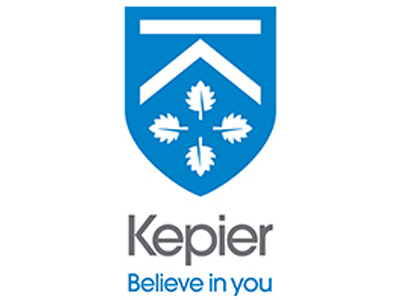 Unit 2:  MarketingRevision Guide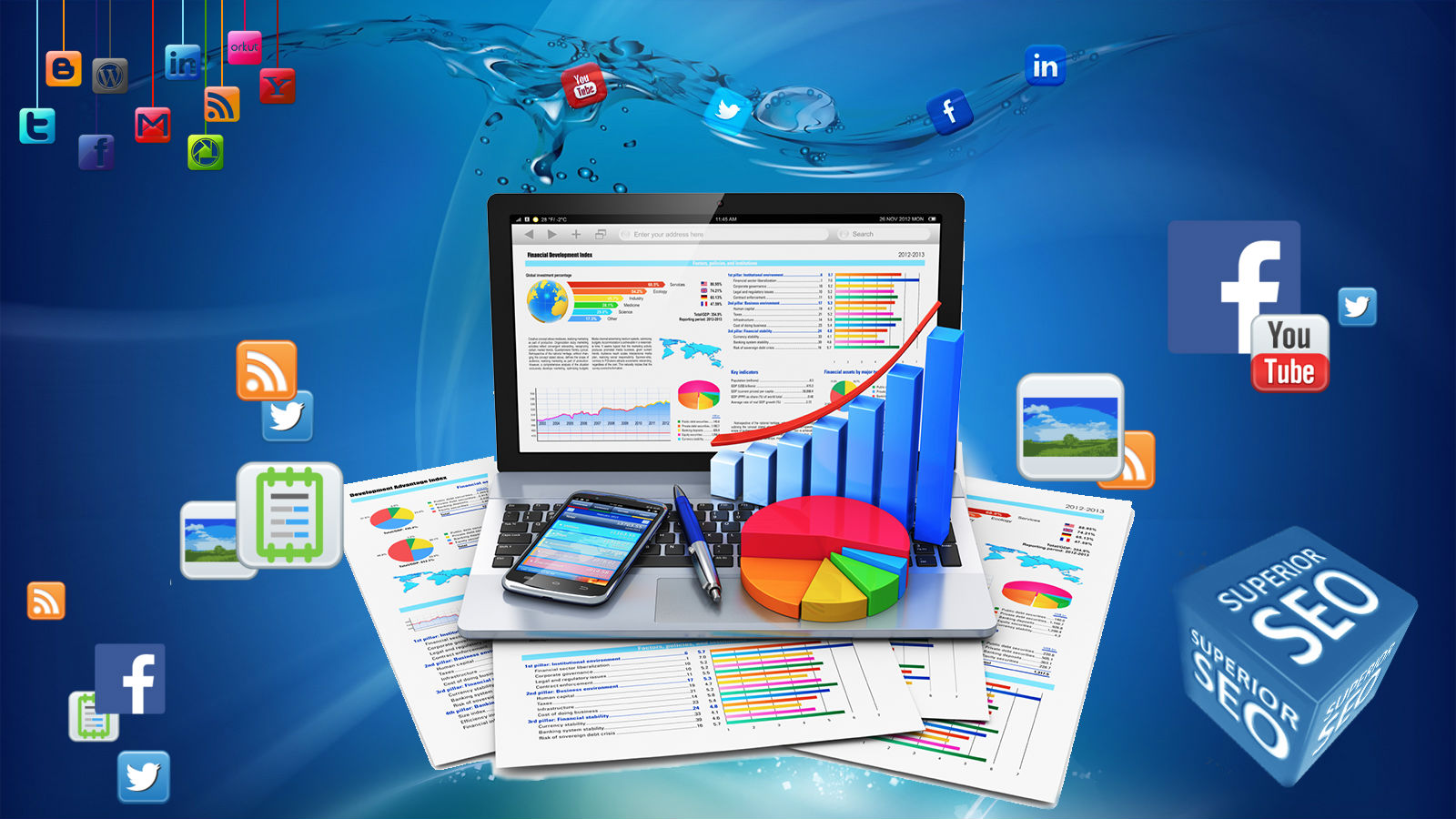 Table of contentsPage 3:		Unit overview Page 4-5:	Personalised learning checklistPage 6-8	Glossary/Key termsPage 9:		Exam top tipsPage 10:	Exam structures Page 11:	2.1 The Role of MarketingPage 13:	2.2 Market Research Page 18:	2.3 Market SegmentationPage 19:	2.4 The Marketing MixPage 28:	Blank Revision clocks Page 30:	Possible/Practice exam questionsPage 33:	Self-review of topicPage 34:	Additional support resourcesUnit 2:  Marketing  -An overviewPersonalised Learning ChecklistComplete the checklist below to rate your understanding of each of the topics in Unit 2:  MarketingTick the relevant column to identify your learning and understanding of each of the areas studied.Glossary/Key TermsIn your exam you will be required to explain the meaning of a range of key terms.In most cases 2 marks are available for demonstrating full understanding of the key term and 1 mark for providing a relevant example.Complete the glossary below so that you have a full set of key term definitions with examplesExam ‘Top Tips’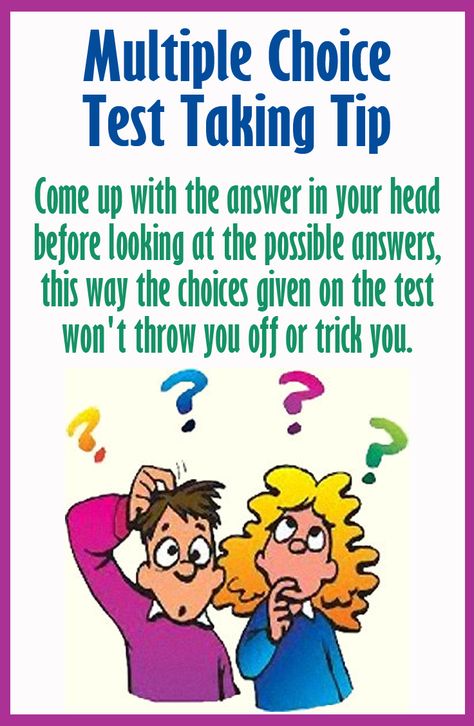 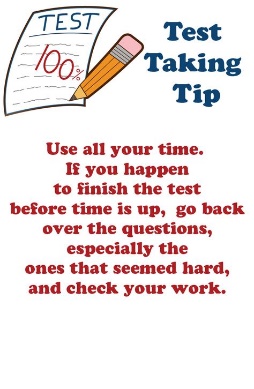 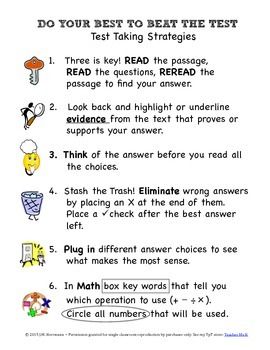 Exam StructuresFollow each of the structures below when answering your exam questions2.1 The role of marketingPurpose of marketing within businessWhen a business decides to market a product it will need to consider the following factors:Finance  -  how much finance is available to spend on research and development of the new product or an advertising campaign?Who the marketing is aimed at  -  young people may be more likely to respond to advertisements on social media.  Different people may require different products, for example, some older people may like a mobile phone that has large buttons and is easy to use; only rich people may be willing to pay high prices for top quality goodsLocation of potential customers  -  which country or region of a country do they live  and what language do they speak The diagram below shows the main purposes of marketing:For each of the statements below, identify whether they are true or false in relation to the role of marketing.2.2 Market researchPurpose of market research Market research is about identifying and understanding customer needs in order to produce goods and services to meet those needs.  It is used to inform business decisions and so can influence whether a business succeeds or fails.If a business does no market research, or conducts its research poorly, the chance of the business succeeding will be reduced.  Any information gathered through market research must be interpreted correctly to:Understand its significance to the businessHelp marketing decision makers in the business choose the marketing strategy which best meets the needs of their target market.Though market research costs money, this will, if the research is used effectively, be repaid to the business as sales revenue.The figure below summarises what market research is about.Primary research methodsPrimary research is about collecting new data directly from people within the target market.  The diagram below summarises the main methods used to collect primary data and their advantages () and disadvantages ().Complete the table below by matching the correct starting phrase with one of the ending phrases Secondary research methodsSecondary research involves using information that has already been collected.  The table below summarises the main sources of secondary data and their advantages and disadvantages.Appropriateness of different methods of researchWhen choosing to conduct market research, a business must decide whether to use primary or secondary research or both.  The decision will be influenced by the following factors:How much the business can afford to spend  -  some organisations will only be able to afford secondary research, while others may be willing to spend large amounts of money on primary researchWhat information is required  -first hand information from potential customers gained from, for example, an interview or a trial may be a good way to get opinions about a new product.  Secondary information about people in the local community may be gained from the Census or from local newspapers.  Information about competitors may be obtained from their websites.Location of customers  -  a questionnaire or telephone interview may be a good way of getting information from customers in another country.  A local newspaper may provide information about the market in a particular town.How quickly the information is needed  -  it will be quicker to use secondary information than to have the prepare and carry out primary researchUse and interpretation of qualitative and quantitative data The table below summarises the difference between qualitative and quantitative data as well as some advantages and disadvantages.2.3 Market segmentationThe use of segmentation to target customersThe market for a product can be divided into segments, known as market segmentation.  People in different segments often want different kinds of products or services.  Businesses need to know this so that they can target their products at the different needs of customers of each segment.  When a business targets the different segments in its market, it will need to consider the following:Whether to produce different products for different markets  -  the business may consider offering male/female versions or basic and more sophisticated modelsWhat price to charge  -  high or low?How to promote the products  -  the type of media to use and what message this method may giveWhere to locate shops  -  town centre, shopping mall, holiday resort  -  and whether to sell online or not?The diagram below illustrates different ways of segmenting the market.2.4 The marketing mixThe marketing mix refers to the 4 Ps of marketing  -  Place, Price, Product, Promotion  -  which are used together to market a product or serviceProduct: Product and product life cycleMarket research will inform businesses what customers want.  The business must design, invent or innovate so that it is producing the products or services that customers want to buy.The product life cycle usually refers to the four stages of life that a product usually goes though.  The diagram below illustrates the product life cycle.  Can you match the definition with the correct stage of the life cycle?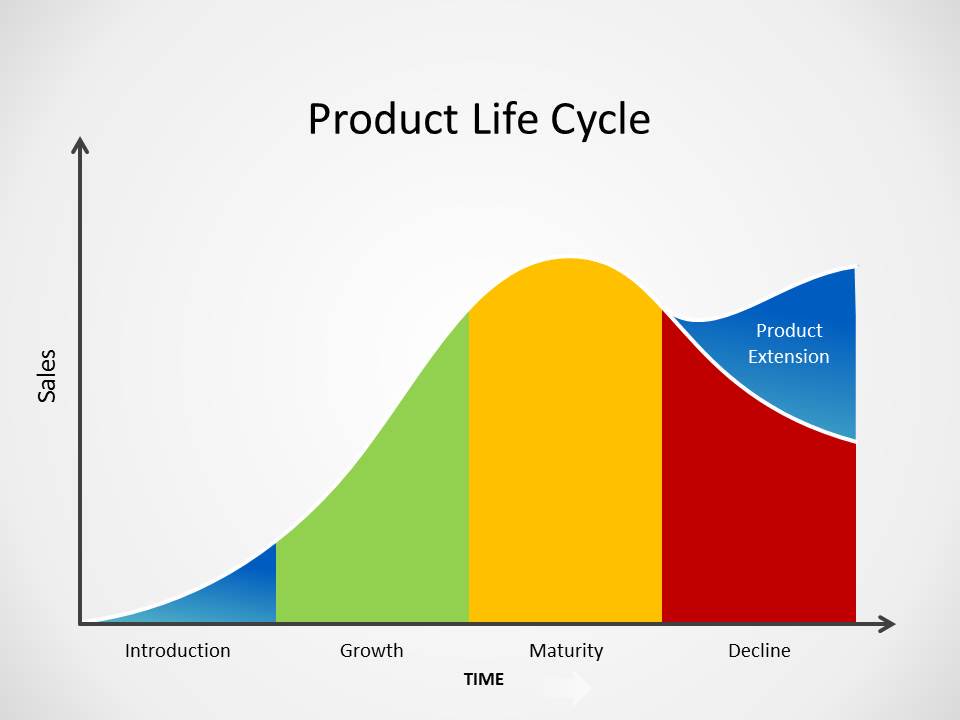 Advertising will be high during the introduction stage to ensure customers know about the product.  During the growth phase, advertising is used to reinforce awareness of the product.  In maturity, additional advertising may be used to keep sales high.  In decline, buyers may be encouraged with special offers to buy stocks of goods the business has left over.  The firm could also try to find new users for the product to extend its sales and life cycle.Using the words below, fill in the gaps to complete the paragraphThe product life cycle is divided into ___________________ parts and shows the __________________ of a product measured against ___________________.  The first stage is called ____________________ and is where the product is new.  Advertising is often ___________________ at this stage to make sure that customers are aware of the product.  The next stage is ____________________ where the product is becoming well-known.  When the product reaches ___________________ sales are at their highest, though sales growth is ___________________.  The final stage is _____________________ where the sales are falling and a business might be thinking introducing a ______________ product.Price: Pricing StrategiesA business must take great care when deciding what price to charge for a product or service.  Businesses must consider the following:How new the business isHow new the product isThe quality of the productThe number and nature of the competitorsHow well customers know the product alreadyWhat stage of the product life cycle the product is atThe costs of producing the productBusinesses in different situations will use different pricing methods.  The diagram below summarises the pricing strategies that you need to know.Using the words below, fill in the gaps to complete the paragraphWhen a business first introduces a new product it may use ______________________ pricing if it wants to gain market share from _________________.  If the product or service is thought to be much ______________________ than the competition, a business might use ___________________ in order to make as much _____________________ as they can.After time, when the product becomes older, a business might have to ______________________ the price in order to keep sales ____________________ as consumers see the product as being dated.  To finally get rid of old stock when the product or model is no longer made, when ___________________ pricing may be usedPromotion: Point of sale and advertisingPromotion is about informing customer about what is for sale and persuading them to buy.  There are four key aims of promotion you need to be aware of:To inform customers about a product or service (especially when new or changed)To keep a business ahead of its competitorsTo create or change the image of a business, its products and servicesTo maintain or increase salesPromotion is divided into two main areas; point of sale promotion and advertising.  The diagram below summarises the main types of promotion and advertising. For each of the statements below, identify whether they are true or false in relating to promotion.Place: Distribution of products and servicesPlace is concerned with the distribution of goods and services, that is, how those goods and services reach the customer.  There are two main methods of distribution; physical and digital.Physical distribution is the movement of goods from the producer (manufacturer) to the customer.  There are three different physical distribution channels and these are shown in the diagram below.                   Channel 1			      Channel 2				 Channel 3The advantages of the three channels above are as follows:Channel 1  -  by missing out wholesalers and retailers, the producer makes more profit, rather than sharing it with a wholesaler and/or retailerChannel 2  -  selling directly to the retailer means the producer can benefit from keeping some of the profit that would have been made by the wholesaler, while being confident the retailer will be able to market the goods to consumers.Channel 3  -  a wholesaler can break up bulk stock and offer retailers the goods in the quantities that they can afford, and which they can sell, so, more retailers are willing to sell the goods.Digital distribution is when the product can be downloaded by the consumer directly from the seller, as in the case of books from Amazon onto a Kindle or music from Spotify onto a MP3 player.Advantages and disadvantages of digital distribution are contained in the table belowUsing the words below, fill in the gaps to complete the paragraphPhysical distribution is all about getting the _____________________ to the __________________.  Some businesses sell _________________ to the consumer.  These businesses are usually _______________.  Other businesses may sell to a ____________________ such as Currys who then sells to the customer.  Larger businesses may sell to a ______________________ whose job it is to break ______________ and sell smaller amounts to a retailer.    Businesses such as Tesco and Marks & Spencer have their own _______________ distribution centres where much of their stock is stored.How the 4 Ps work togetherThe 4Ps of the marketing mix work together.  When making decisions about the marketing mix, businesses must consider the following:The type of product they are sellingThe cost of the productThe stage of the product life cycle the product is atThe target marketThe funds available for marketingThe table below show how the 4Ps may mix together at different stages of the product life cycle of a mobile phone.It is possible to judge the effectiveness of a marketing mix by asking the following questions:Have total sales increased and if so, by how much?Has the stock of products been sold off?Has the number of people who buy a good or service increased and if so, by how many?Has the business been able to increase the price or has it reduced the price?Has total sales revenue increased or decreased and by how much?Has the profit made by the business increased or decreased and by how much?Interpretation of market dataMost businesses collect market data to help them to make decisions.  Using and interpreting data means that decisions are informed  -  not just guesses about what is needed or what is happening.  The table below shows data which can help marketing decisions.Revision Clocks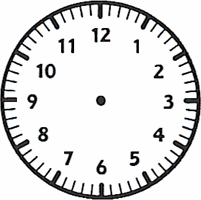 Possible Practice Exam QuestionsAnswer each of the following exam style questions.  Use the structures on p10 to help you.Identify one primary and one secondary research method HH could have used to collect their data.														[2]________________________________________________________________________________________________________________________________________________________________________Analyse one advantage to HH of using social media to advertise their hotels.			[3]____________________________________________________________________________________________________________________________________________________________________________________________________________________________________________________________________________________________________________________________________________________________________________________________________________________________________Analyse one benefit to HH of using promotional pricing for the Cambridge hotel.			[3]____________________________________________________________________________________________________________________________________________________________________________________________________________________________________________________________________________________________________________________________________________________________________________________________________________________________________Analyse one benefit to HH of using skimming for the Cambridge hotel.				[3]____________________________________________________________________________________________________________________________________________________________________________________________________________________________________________________________________________________________________________________________________________________________________________________________________________________________________Recommend whether HH should use promotional pricing or skimming in its re-branded hotels.	[3]________________________________________________________________________________________________________________________________________________________________________________________________________________________________________________________________________________________________________________________________________________________________________________________________________________________________________________________________________________________________________________________________________________________________________________________________________________________________________________________________________________________________Discuss whether HH should develop the Cambridge hotel into a business traveller hotel.  You should refer to the data in the text above.								[9]____________________________________________________________________________________________________________________________________________________________________________________________________________________________________________________________________________________________________________________________________________________________________________________________________________________________________________________________________________________________________________________________________________________________________________________________________________________________________________________________________________________________________________________________________________________________________________________________________________________________________________________________________________________________________________________________________________________________________________________________________________________________________________________________________________________________________________________________________________________________________________________________________________________________________________________________________________________________________________________________________________________________________________________________________________________________________________________________________________________________________________________________________________________________________________________________________________________________________________________________________________________________________________________________________________________________________________________________________________________________________________________________________________________________________________________________________________________________________________________________________________________________________________________________________________________________________________________________________________________________________________________________________________________________________________________________________________________________________________________________________________________________________________________________________________________________________________________________________________________________________________________________________________________________________________________________________________________________________________________________________________________________________________________________________________________________________________________________________________________________________________________________________________________________________________________________________________________________________________________________________________________________________________________________Self-Review of Unit 2:  Marketing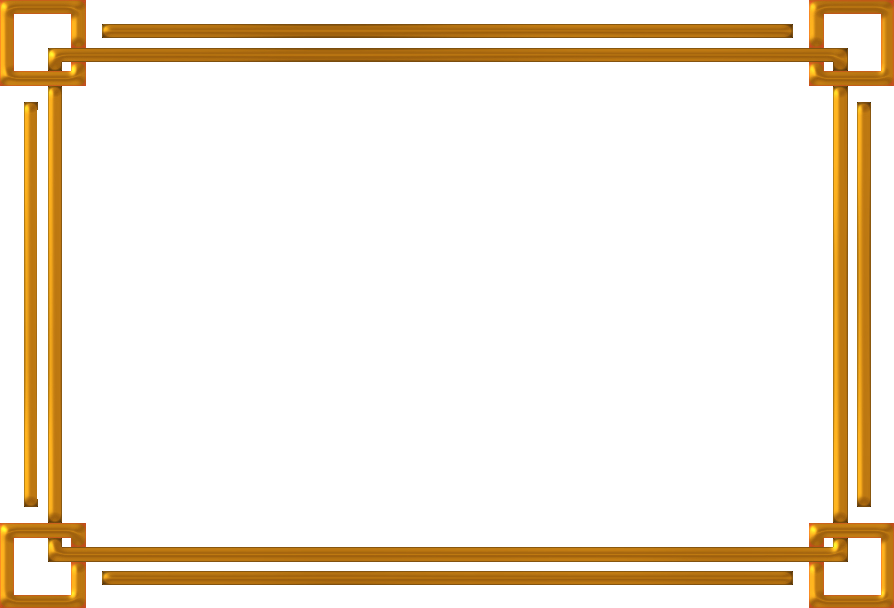 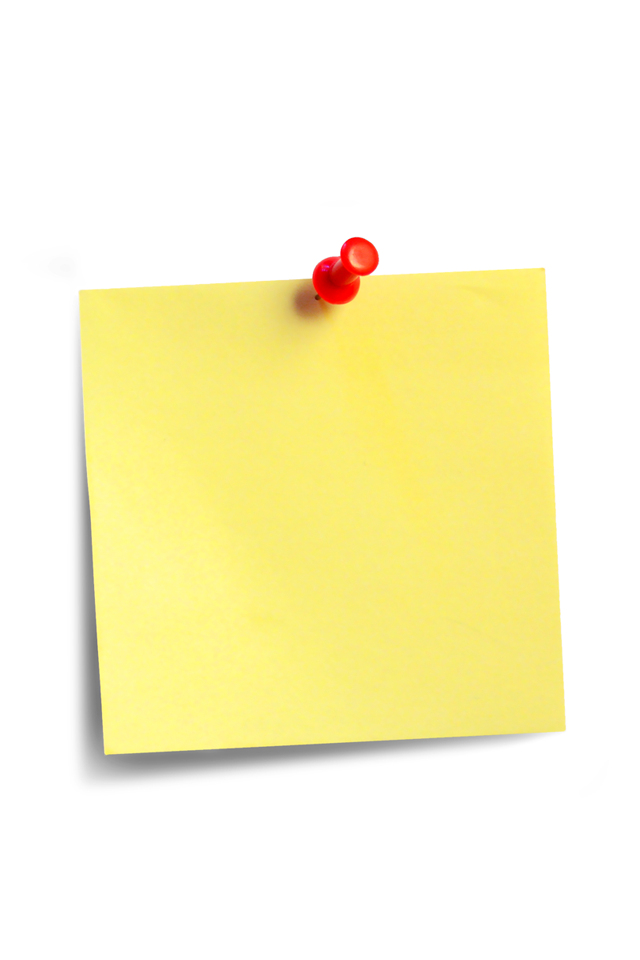 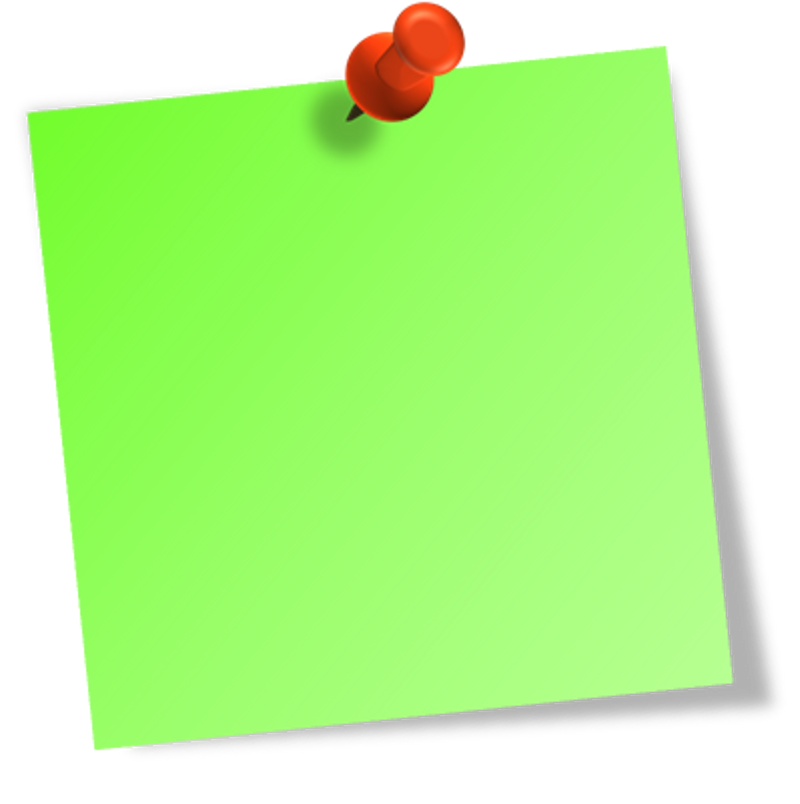 Additional SupportIf you need any further support please speak to your teacher!Course textbook:  OCR GCSE (9-1) Business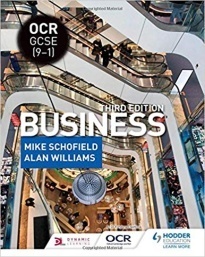 https://www.amazon.co.uk/OCR-GCSE-9-1-Business-Third/dp/1471899365/ref=sr_1_2?crid=3CWFI3AR0SAZ9&keywords=ocr+gcse+business+studies+9-1&qid=1556985885&s=gateway&sprefix=ocr+gcse+business%2Caps%2C185&sr=8-2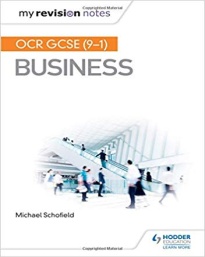 Revision guide:  My Revision Notes OCR GCSE (9-1)https://www.amazon.co.uk/My-Revision-Notes-GCSE-Business/dp/1510423699/ref=sr_1_1?crid=3CWFI3AR0SAZ9&keywords=ocr+gcse+business+studies+9-1&qid=1556986123&s=gateway&sprefix=ocr+gcse+business%2Caps%2C185&sr=8-1
You could also try the following websites:http://www.bbc.co.uk/education/subjects/zpsvr82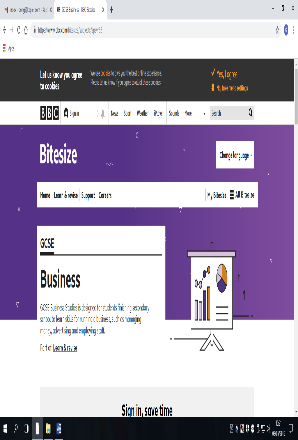 http://www.businessed.co.uk/index.php/home/activities/gcse-activities/gcse-activities-topichttps://www.tutor2u.net/Name:Target grade:Paper 1:  Business Activity, Marketing and PeoplePaper 1:  Business Activity, Marketing and PeoplePaper 1:  Business Activity, Marketing and PeopleContent overviewAssessment overviewAssessment overviewBusiness ActivityMarketingPeopleBusiness 180 marks1 hour 30 minute paper50% of total GCSETopicContent2.1 The role of marketingThe purpose of marketing within business2.2 Market research The purpose of market researchPrimary research methodsSecondary research methodsHow appropriate different methods and sources of market research are for different business purposesThe use and interpretation of qualitative and quantitative data in market research 2.3 Market segmentationThe use of segmentation to target customers 2.4 The marketing mixThe ‘four Ps’ of the marketing mix and their importanceProduct Product  -  stages of the product life cyclePricing methodsPromotion  -  point of salePromotion  -  advertisingPlace  -  distribution of products and servicesHow the four Ps of the marketing mix are used to inform and implement business decisionsInterpretation of market data Unit 2:  MarketingUnit 2:  Marketing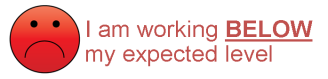 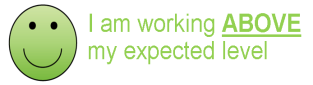 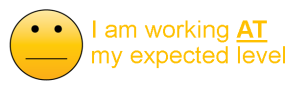 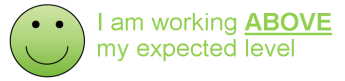 2.1The Role of Marketing The Role of Marketing The Role of Marketing The Role of Marketing The purpose of marketingThe importance to a business of identifying and understanding its customersInforming customersIncreasing sales  2.2Market Research	Market Research	Market Research	Market Research	The purpose of market researchIdentifying and understanding customer needsPrimary research methodsQuestionnairesInterviewsTriallingFocus groupsSecondary research sourcesNewspapers and magazinesCensusWebsitesInternal dataHow appropriate different methods and sources of market research are for different business purposesThe use and interpretation of qualitative and quantitative data in market research 2.3Market Segmentation Market Segmentation Market Segmentation Market Segmentation The use of segmentation to target customers  AgeGenderIncomeLocationLifestyle  2.4The Marketing MixThe Marketing MixThe Marketing MixThe Marketing MixThe four P’s of the marketing mix and their importance PriceProductPlacePromotion ProductDesign, Invention, Innovation Product  -  stages of the product life cycleIntroduction, Growth, Maturity, Decline Pricing methodsSkimming, Cost-plus, Penetration, Competitor, Promotional Promotion  -  point of salePrice reductions, Loss leaders, Competitions, Free samples Promotion  -  advertisingSocial media, Websites, Print media, Television, Radio Place  -  distribution of products and servicesDigital and physical distribution channelsHow the four Ps of the marketing mix work togetherThe use of the marketing mix to inform and implement business decisions Interpretation of market dataChanges in demand, target market and market share, changes in product and effects of promotion Key TermExplanationExample4ps of the marketing mixAdvertising campaignAdvertising mediaCensus groupCompetitor pricingCost-plus pricingDeclineDesignDigital distributionFocus groupGrowthInnovationInterviewIntroductionInventionMarket dataMarket researchMarket segmentationMarket shareMaturityPenetration pricingPhysical distributionPoints of sale promotionPrimary researchProduct life cyclePromotional pricingQualitative dataQuantitative dataQuestionnaireSecondary researchSkimmingTarget marketTrialsExplain [2 marks]PointExplain                                  2 strands of information using a connectiveExplain [4 marks]PointExplain                                2 strands of information using a connectivePointExplain                                2 strands of information using a connectiveAnalyse [3 marks]PointExplain                                2 strands of information using a connectiveImpactAnalyse [6 marks]PointExplain                                2 strands of information using a connectiveImpactPointExplain                                2 strands of information using a connectiveImpactRecommend [3 marks]PointExplain                                   2 strands of information using a connectiveImpactHoweverEvaluate/Discuss [7/9 marks]Point 1Explain positive                                                    2 strands of information using a connectiveImpactHoweverExplain negative                                                    2 strands of information using a connectiveImpactPoint 2Explain positive                                                    2 strands of information using a connectiveImpactHoweverExplain negative                                                    2 strands of information using a connectiveImpactIn conclusion the business should.....The most important reason for this is.......because.....While they do need to consider.....I would still recommend.....for the business because.....Specification contentWhat you should knowThe purpose of marketing within businessThe importance to a business of identifying and understanding its customer, informing customers, increasing salesStatementTrueFalseStatementTrueFalseIncrease the production of productsMake higher quality productsGive workers a better place to workIncrease the sales of products and servicesInform customers of new productsUndertake market research in order to understand the needs of customersSpecification contentWhat you should knowThe purpose of market researchIdentifying and understanding customer needsPrimary research methodsQuestionnaires, interviews, trials, focus groupsSecondary research methodsNewspapers and magazines, census, websites, internal dataHow appropriate different methods and sources of market research are for different business purposesMake recommendations in different contexts as to which method of market research is more appropriateThe use and interpretation of qualitative and quantitative data in market researchUnderstand which methods collect qualitative and quantitative dataAnalyse the benefits of eachStarting phraseEnding phrasePrimary research is also known as…..…..made up of people who represent the target marketTrials are used to…..…..because it can be expensiveSmaller businesses often do not use primary research…..…..field researchFocus groups are usually…..…..establish whether there is demand without committing fully to the ideaMethodDescriptionAdvantagesDisadvantagesCensus dataThe national census finds out information about all UK households every 10 yearsIt includes information about the numbers of people living in the household, their income and where they liveInformation comes from a lot of people  -  almost the whole population of the countryIt is already collected and analysed, reducing the cost to the businessInformation has not been collected to meet the specific needs of the businessThe information will need careful interpretation Newspapers and magazinesArticles in publications often describe peoples interests and current fashionsSuch information is up to date, cheap (involves only the cost of the newspaper or magazine  -  could even be free online) and is a good source of ideasInformation will be general and not specific to the businessWebsitesInformation about other companies can be found, including what they sell and the prices they chargeCheap to collect and readily available.  Such data can help a business decide what to produce as well as the price to chargeThe information will need careful interpretation by the businessInternal dataThis is data collected by the business about, for example, its past sales and profits as well as customer feedbackCheap to collectReadily availableSpecific to the business Data is historical  -  it looks at what has happened, not what will happenSpecification contentWhat you should knowThe use of segmentation to target customersAge, gender, income, location, lifestyleSpecification contentWhat you should knowThe four Ps of the marketing mix and their importancePrice, product, place, promotionDesign, invention, innovationIntroduction, growth, maturity, declineSkimming, cost-plus, penetration, competitor, promotionalPrice reductions, loss leaders, competitions, free samplesSocial media, websites, print media, television, radioDigital and physical distribution channels How the four Ps of the marketing mix work togetherHow does one element affect another, positively and negatively The use of the marketing mix to inform and implement business decisionsChanges in demand, target market and market share, changes in product and effects of promotionInterpretation of market dataWhat does the data in different contexts meanActivityMeaningExampleDesignWhen a business plans what a product will do [its function] and what it will look like [its style]The Ford Focus is designed to meet the needs of lower-middle class workers such as junior managers and skilled workers such as plumbers and electricians.These consumers have a median age of 42 and a household income of around £50,000.They want features such as automatic parallel parking, rain-sensing windshield wipers, parking cameras and keyless entry, among others.InventionWhen a business comes up with a new product or serviceFirms have recently been working on mobiles phones that can be charged without having to be plugged in.Samsung is now currently working on a phone that folds into a tabletInnovationWhen a business improves a product which already existsThe Samsung s10 mobile phone is an improvement on the Samsung s9StatementTrueFalseStatementTrueFalseA loss leader is meant to make a loss to keep the business in the leadFree samples are often seen in products such as cosmeticsCompetitions are only used by supermarkets to promote the food they sellSupermarkets use loss leaders to encourage shoppers to visit their storesPrice reductions are often seen in shops in JanuaryPromotion is mainly concerned with making sure that old stock is sold at the best possible priceAdvantagesDisadvantagesThe consumer can buy the product 24/7It is a method of selling, without the costs of a physical shop or transportThe business can sell throughout the world and so has more potential customersA business may be able to improve its image with skilful use of websitesLess staff may be needed which will cut costsPhysical goods cannot be distributed digitallyIt is a very competitive market as consumers can compare prices and products onlineCustomers who do not own a computer will be unable to buy onlineSome customers do not like sharing their bank or credit card details onlineDigital content can easily be copied and illegally shared for free onlineProduct life cycle stageProduct life cycle stageProduct life cycle stageProduct life cycle stageMarketing mixIntroductionGrowthMaturityDeclineProduct Introduce a new, high-tech phoneThe phone does not changeBegin the process of innovating and designing a model to replace the phoneAdd new styles of the phone to attract a wider range of customersContinue the design and development processIntroduce new features to attract sales, for example, a larger memory or a better cameraBe ready to introduce the new model once sales of the current phone can no longer be extendedPriceUse price skimming to make high profits from the phone, because some consumers will be willing to pay the high priceReduce price to maintain salesMaintain a stable priceUse promotional ‘reduced’ pricing to extend sales of the phonePlaceSell through exclusive shops to stress the product’s quality and to be able to sell at a high priceSell through a wide range of shops and online to increase customersContinue sales through a wide range of outletsContinue sales through a wide range of outlets but reduce sales in outlets that are not selling many of the phonesPromotion Use targeted advertising to generate interest in the product and stress its quality and exclusively to people who are interested in new technologyAdvertise widely to stress the benefits of the phone to a wider marketContinue to advertise to highlight differences of the phone compares to its competitorsAdvertise to raise awareness of price reductionsGive special offers such as free phone cases with the phone to encourage people to buyExample of dataInformation providedExample use of dataChanges in demandData can show if demand for a product is rising, falling or is unchangedInform possible changes to:- price  -  increase or reduce- advertising  -  more or less needed- the type of advertising- promotional offers- introduce a new productTarget marketWho the customer areWhat the customers wantAny changes in the target market, for example, increase in older people who are interested in the productTo decide:- the design of the product- how much to charge for the product- where, when and how to advertise-which retail outlets to use- which promotional offers, if any, to useMarket shareThe percentage of the total sales in a market of the business, and how this may be changingTo help decide whether to change or to maintain the current marketing mixProduct changesThis will indicate if consumers want different products and if those of competitors are more or less successfulThe first decision will be whether or not the business needs to introduce a new product to match consumer needs and/or competitor productsEffect of promotionHow the promotion is affecting sales and profitsUse data to evaluate the effectiveness of any current promotion and make changes if necessary